Attach a Balloon Payment Calendar to an EmployeeAfter Creating a Balloon Calendar (QRG is great), you can attach the Balloon Calendar Code to each FT Faculty with a balloon (you can have multiple Balloon Calendars).Since WVC faculty are on a Short Work Break during the summer, I brought them back off Short Work Break and then updated salaries and balloon info (see FT Faculty Salary-Balloon Update f 09A documentation).Job DataAdd + a row, Effective Date, Action and Reason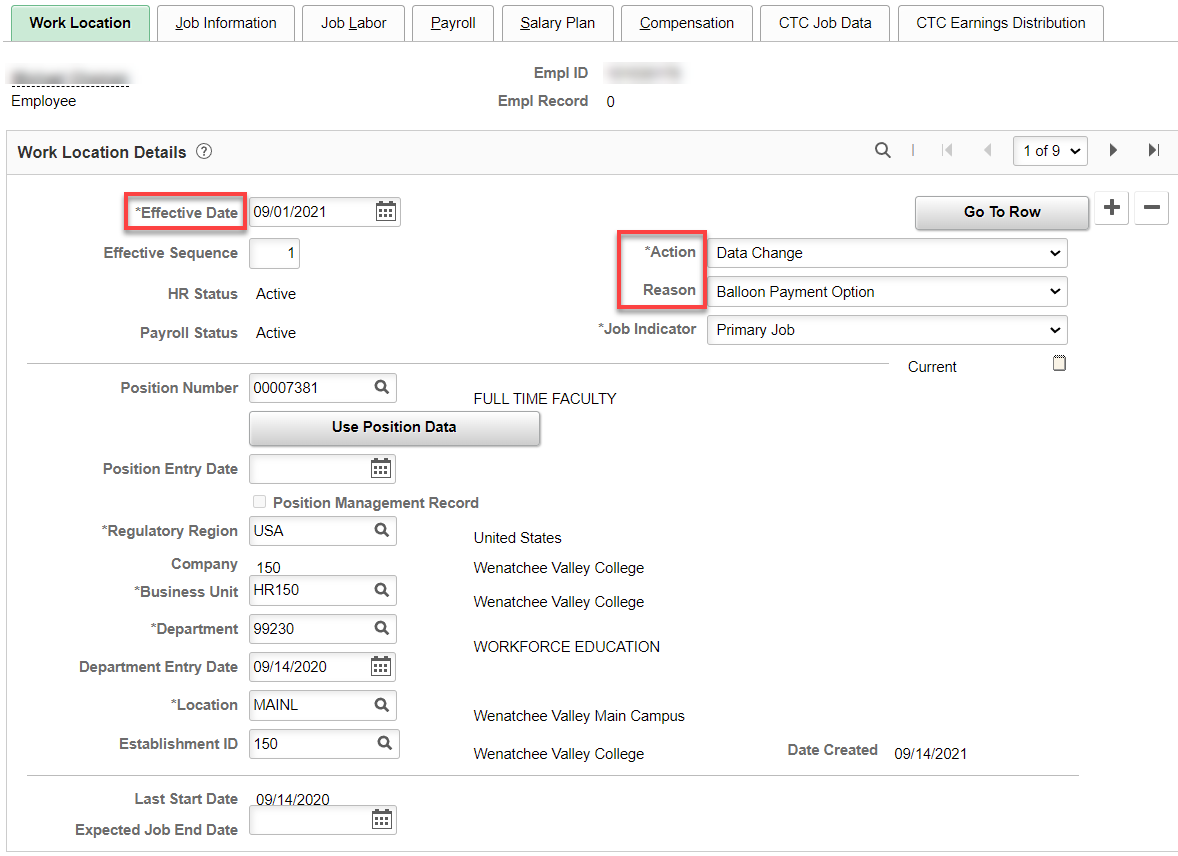 CTC Job DataAdd the Balloon Payment ID, Save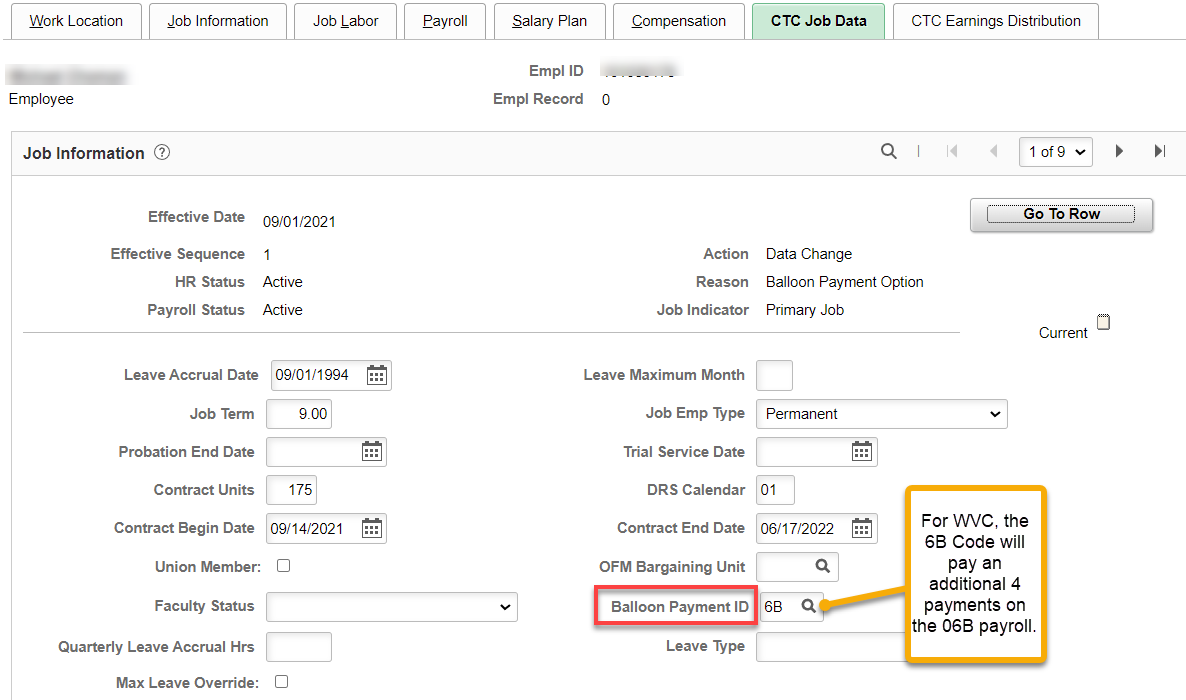 A warning message displays.Review and select the OK button.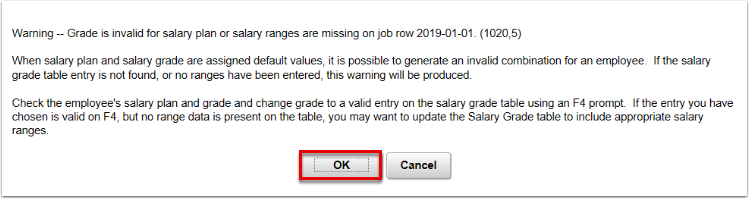 Loading Balloon Payments in Payroll (payroll does this)That’s It! 